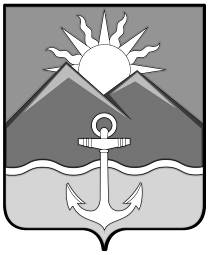 БЮЛЛЕТЕНЬмуниципальных правовых актовХасанского муниципального округаВыпуск № 145 мая 2023 г.Официальное изданиепгт Славянка Хасанского района Приморского края2023ОглавлениеПубликация  05.05.2023 года «Извещение о возможном предоставлении в аренду земельных участков, расположенных на территории Хасанского муниципального округа Приморского края»	3РЕШЕНИЕ думы Хасанского муниципального округа №126 от 27.04.2023 г. «О Нормативном правовом акте «Об утверждении Порядка формирования, ведения, ежегодного дополнения и опубликования перечня муниципального имущества Хасанского муниципального округа, предназначенного для предоставления во владение и (или) в пользование субъектам малого и среднего предпринимательства, физическим лицам, не являющимся индивидуальным предпринимателем и применяющим специальный налоговый режим  «Налог на профессиональный доход» и организациям, образующим инфраструктуру поддержки субъектов малого и среднего предпринимательства»	6РЕШЕНИЕ думы Хасанского муниципального округа №127 от 27.04.2023 г. «О Нормативном правовом акте «О порядке и условиях распоряжения имуществом, включенным в перечень муниципального имущества Хасанского муниципального округа, предназначенного для предоставления во владение и (или) в пользование субъектам малого и среднего предпринимательства, физическим лицам, не являющимся индивидуальным предпринимателем и применяющим специальный налоговый режим «Налог на профессиональный доход» и организациям, образующим инфраструктуру поддержки субъектов малого и среднего предпринимательства»	17РЕШЕНИЕ думы Хасанского муниципального округа №129 от 27.04.2023 г. «О Нормативном правовом акте «О размере и порядке возмещения депутатам Думы Хасанского муниципального округа, выполняющим свои полномочия на непостоянной основе, расходов, связанных с осуществлением депутатской деятельности»	27Публикация  05.05.2023 годаИзвещение о возможном предоставлении в аренду земельных участков, расположенных на территории Хасанского муниципального округа Приморского краяАдминистрация Хасанского муниципального округа Приморского края в соответствие со статьей 39.18 Земельного кодекса РФ информирует о возможном или предстоящем предоставлении в аренду следующих земельных участков:1.1. земельный участок с кадастровым номером 25:20:210103:1054, площадью                     2500  кв.м., местоположение которого установлено относительно ориентира, расположенного за пределами участка, ориентир здание, участок находится примерно в 660 м по направлению на северо-восток от ориентира, почтовый адрес ориентира: Приморский край, Хасанский район, пгт Славянка, ул. Дружбы, д. 5, с видом разрешенного использования – индивидуальное жилищное строительство (жилые дома не предназначенные для раздела на квартиры).1.2.  земельный участок с кадастровым номером 25:20:210103:1113, площадью                     1360  кв.м., местоположение которого установлено относительно ориентира, расположенного за пределами участка, ориентир здание, участок находится примерно в 516 м по направлению на северо-восток от ориентира, почтовый адрес ориентира: Приморский край, Хасанский район, пгт Славянка, ул. Дружбы, д. 5, с видом разрешенного использования – индивидуальное жилищное строительство (жилые дома не предназначенные для раздела на квартиры).1.3. земельный участок с кадастровым номером 25:20:210103:9235, площадью                     2500  кв.м., местоположение которого установлено относительно ориентира, расположенного за пределами участка, ориентир дом, участок находится примерно в 109 м по направлению на восток от ориентира, почтовый адрес ориентира: Приморский край, Хасанский район, пгт Славянка, ул. Героя Батаршина, д. 10, с видом разрешенного использования – индивидуальное жилищное строительство (жилые дома не предназначенные для раздела на квартиры).1.4. земельный участок с кадастровым номером 25:20:010101:131, площадью                     2500  кв.м., местоположение которого установлено относительно ориентира, расположенного за пределами участка, ориентир жилой дом, участок находится примерно в 525 м по направлению на юго-восток от ориентира, почтовый адрес ориентира: Приморский край, Хасанский район, с Кравцовка, ул. Северная, д. 5, с видом разрешенного использования – Ведение садоводства (Осуществление отдыха и (или) выращивания гражданами для собственных нужд сельскохозяйственных культур; размещение для собственных нужд садового дома, жилого дома, указанного в описании вида разрешенного использования с кодом 2.1, хозяйственных построек и гаражей).2. Граждане, заинтересованные в предоставлении земельного  участка,  указанного  в пункте 1 настоящего извещения,  вправе  в течение 30 (тридцати) дней соответственно со дня опубликования и размещения извещения подавать заявления «О намерении участвовать в аукционе на право заключения договора аренды земельного участка» согласно форме (Приложение № 1).3. Граждане, заинтересованные в предоставлении земельных участков,  указанных в пункте 1 настоящего извещения, могут подать заявления на бумажном носителе в администрацию Хасанского муниципального округа Приморского края, по адресу: 692701, Приморский край, Хасанский район, пгт Славянка ул. Молодежная, д. 1, каб. № 321; через многофункциональные центры предоставления государственных и муниципальных услуг; заявления в электронной форме могут подаваться в орган местного самоуправления через официальную электронную почту hasan_official@mail.primorye.ru. К заявлению необходимо приложить следующие документы: документ, удостоверяющий личность заявителя (представителя заявителя); документ, подтверждающий полномочия представителя заявителя (в случае обращения представителя заявителя). Заявление подписывается по выбору заявителя электронной подписью, либо усиленной квалифицированной электронной подписью. Представляемые через электронную почту заявления должны иметь форматы doc, docx, txt, xls, xlsx, rtf. Электронные образцы документов, прилагаемые к заявлению, в том числе доверенности направляются в виде файлов в форматах PDF, TIF.4. Дата начала приема заявлений - 10.05.2023 года,  дата окончания приема заявлений заинтересованных лиц в предоставлении вышеуказанных земельных участков   - 08.06.2023 года, время приема: ПН - ЧТ с 9:00 час. до 18:00 час., обед с 13:00 до 14:00, ПТ с 9:00 час. до 17:00, обед с 13:00 до 14:00.Заинтересованным лицам, гражданам, юридическим лицам, чьи интересы могут быть затронуты предстоящим предоставлением земельных участков,  указанных в пункте 1 настоящего извещения, а также для ознакомления со схемой расположения земельных участков, указанных в пункте 1 настоящего извещения,  следует обращаться в администрацию Хасанского муниципального округа Приморского края, по адресу: Приморский край, Хасанский район, пгт Славянка ул. Молодежная, д. 1, каб. 418/405, по тел. 8(42331) 46-5-11 / 8(42331) 46-0-86 в течение 30 (тридцати) дней с момента настоящей публикации.Приложение № 1Форма заявленияЗаявлениео намерении участвовать в аукционе в случае опубликования извещения о возможном предоставлении земельного участка, находящегося в ведении и (или) собственности органов местного самоуправления муниципальных образований, гражданам для индивидуальногожилищного строительства, ведения личного подсобного хозяйства в границах населенного пункта, садоводства, а также гражданам и крестьянским (фермерским) хозяйствам для осуществления крестьянским (фермерским) хозяйством его деятельностиПрошу  предоставить  земельный участок Приложение: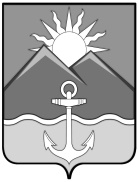 ДУМА ХАСАНСКОГО МУНИЦИПАЛЬНОГО ОКРУГАПРИМОРСКОГО КРАЯРЕШЕНИЕпгт Славянка27.04.2023                                                                                                                             № 126О Нормативном правовом акте «Об утверждении Порядка формирования, ведения, ежегодного дополнения и опубликования перечня муниципального имущества Хасанского муниципального округа, предназначенного для предоставления во владение и (или) в пользование субъектам малого и среднего предпринимательства, физическим лицам, не являющимся индивидуальным предпринимателем и применяющим специальный налоговый режим  «Налог на профессиональный доход» и организациям, образующим инфраструктуру поддержки субъектов малого и среднего предпринимательства»В соответствии с федеральными законами от 24.07.1996 № 209-ФЗ «О развитии малого и среднего предпринимательства в Российской Федерации», от 06.10.2003 № 131-ФЗ «Об общих принципах организации местного самоуправления в Российской Федерации», Законом Приморского края от 22.04.2022 № 80-КЗ «О Хасанском муниципальном округе Приморского края», руководствуясь Уставом Хасанского муниципального округа Приморского края, Дума Хасанского муниципального округа Приморского краяРЕШИЛА:	1. Принять Нормативный правовой акт «Об утверждении Порядка формирования, ведения, ежегодного дополнения и опубликования перечня муниципального имущества Хасанского муниципального округа, предназначенного для предоставления во владение и (или) в пользование субъектам малого и среднего предпринимательства, физическим лицам, не являющимся индивидуальным предпринимателем и применяющим специальный налоговый режим  «Налог на профессиональный доход» и организациям, образующим инфраструктуру поддержки субъектов малого и среднего предпринимательства».	2. Признать утратившим силу решение Думы Хасанского муниципального района от 01.07.2021 № 281 «Об утверждении Порядка формирования, ведения, ежегодного дополнения и опубликования перечня муниципального имущества Хасанского муниципального района, предназначенного для предоставления во владение и (или) в пользование субъектам малого и среднего предпринимательства, самозанятым гражданам и организациям, образующим инфраструктуру поддержки субъектов малого и среднего предпринимательства».	3. Направить Нормативный правовой акт «Об утверждении Порядка формирования, ведения, ежегодного дополнения и опубликования перечня муниципального имущества Хасанского муниципального округа, предназначенного для предоставления во владение и (или) в пользование субъектам малого и среднего предпринимательства, физическим лицам, не являющимся индивидуальным предпринимателем и применяющим специальный налоговый режим  «Налог на профессиональный доход» и организациям, образующим инфраструктуру поддержки субъектов малого и среднего предпринимательства» главе Хасанского муниципального округа для подписания и официального опубликования. 4. Настоящее решение вступает в силу со дня его принятия.Председатель Думы                                                                                                    Н.В. Карпова           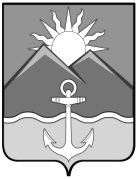 ДУМА ХАСАНСКОГО МУНИЦИПАЛЬНОГО ОКРУГА ПРИМОРСКОГО КРАЯпгт СлавянкаНОРМАТИВНЫЙ ПРАВОВОЙ АКТ              ОБ УТВЕРЖДЕНИИ ПОРЯДКА ФОРМИРОВАНИЯ, ВЕДЕНИЯ,ЕЖЕГОДНОГО ДОПОЛНЕНИЯ И ОПУБЛИКОВАНИЯ ПЕРЕЧНЯМУНИЦИПАЛЬНОГО ИМУЩЕСТВА ХАСАНСКОГО МУНИЦИПАЛЬНОГО ОКРУГА, ПРЕДНАЗНАЧЕННОГО ДЛЯ ПРЕДОСТАВЛЕНИЯ ВО ВЛАДЕНИЕ И (ИЛИ) В ПОЛЬЗОВАНИЕ СУБЪЕКТАМ МАЛОГО И СРЕДНЕГО ПРЕДПРИНИМАТЕЛЬСТВА, ФИЗИЧЕСКИМ ЛИЦАМ, НЕ ЯВЛЯЮЩИМСЯ ИНДИВИДУАЛЬНЫМ ПРЕДПРИНИМАТЕЛЕМ И ПРИМЕНЯЮЩИМ СПЕЦИАЛЬНЫЙ НАЛОГОВЫЙ РЕЖИМ «НАЛОГ НА ПРОФЕССИАЛЬНЫЙ ДОХОД» И ОРГАНИЗАЦИЯМ, ОБРАЗУЮЩИМ ИНФРАСТРУКТУРУ ПОДДЕРЖКИ СУБЪЕКТОВ МАЛОГО И СРЕДНЕГО ПРЕДПРИНИМАТЕЛЬСТВА Принят решением Думы Хасанского муниципального округа от 27.04.2023 № 1261. Общие положения1.1. Настоящий Нормативный правовой акт разработан в соответствии с Федеральным законом от 24.07.2007 № 209-ФЗ «О развитии малого и среднего предпринимательства в Российской Федерации» и определяет порядок формирования, ведения, ежегодного дополнения и опубликования перечня муниципального имущества Хасанского муниципального округа (далее – Перечень), свободного от прав третьих лиц (за исключением права хозяйственного ведения, права оперативного управления, а также имущественных прав субъектов малого и среднего предпринимательства), в целях предоставления имущества во владение и (или) в пользование (в том числе с применением льгот по арендной плате за имущество) субъектам малого и среднего предпринимательства, физическим лицам, не являющимся индивидуальным предпринимателем и применяющим специальный налоговый режим «Налог на профессиональный доход» и организациям, образующим инфраструктуру поддержки субъектов малого и среднего предпринимательства (далее – Субъекты).2. Цели создания и основные принципы формирования,ведения, ежегодного дополнения и опубликования Перечня2.1. Перечень представляет собой реестр объектов муниципального имущества Хасанского муниципального округа, свободного от прав третьих лиц (за исключением права хозяйственного ведения, права оперативного управления, а также имущественных прав субъектов малого и среднего предпринимательства) и предусмотренного частью 1 статьи 18 Федерального закона от 24.07.2007 № 209-ФЗ «О развитии малого и среднего предпринимательства в Российской Федерации», которые могут быть предоставлены во владение и (или) в пользование (в том числе с применением льгот по арендной плате за имущество) Субъектам, а также отчуждены на возмездной основе в собственность субъектов малого и среднего предпринимательства в соответствии с Федеральным законом от 22.07.2008 № 159-ФЗ «Об особенностях отчуждения недвижимого имущества, находящегося в государственной или в муниципальной собственности и арендуемого субъектами малого и среднего предпринимательства, и о внесении изменений в отдельные законодательные акты Российской Федерации» и в случаях, указанных в подпунктах 6, 8 и 9 пункта 2 статьи 39.3. Земельного кодекса Российской Федерации.2.2. Формирование Перечня осуществляется в целях:2.2.1. Предоставления имущества, находящегося в собственности Хасанского муниципального округа во владение и (или) пользование (в том числе с применением льгот по арендной плате за имущество) Субъектам.2.2.2. Расширения доступности Субъектов к информации об имуществе, находящемся в собственности Хасанского муниципального округа (далее - имущество) и подлежащем предоставлению им во владение и (или) пользование (в том числе с применением льгот по арендной плате за имущество) в рамках оказания имущественной поддержки, а также для организации передачи включенного в Перечень имущества указанным Субъектам.2.2.3. Реализация полномочий администрации Хасанского муниципального округа по вопросам развития малого и среднего предпринимательства путем оказания имущественной поддержки Субъектам.2.2.4. Повышения эффективности управления муниципальным имуществом, находящимся в собственности Хасанского муниципального округа.2.3. Формирование и ведение Перечня основывается на следующих основных принципах:2.3.1. Достоверность данных об имуществе, включаемом в Перечень, и поддержание актуальности информации об имуществе, включенном в Перечень.2.3.2. Открытость и доступность сведений об имуществе в Перечне.2.4. Виды муниципального имущества, которое используется для формирования перечня муниципального имущества Хасанского муниципального округа, предназначенного для предоставления во владение и (или) в пользование Субъектам, указаны в приложении             № 1 к настоящему Нормативному правовому акту.3. Формирование, ведение и ежегодное дополнение Перечня3.1. Перечень и вносимые в него изменения, утверждаются решением Думы Хасанского муниципального округа с ежегодным дополнением до 1 ноября текущего года.3.2. Формирование, ведение и опубликование Перечня осуществляет уполномоченный орган администрации Хасанского муниципального округа в лице управления имущественных и земельных отношений (далее - уполномоченный орган).3.3. Перечень формируется в виде информационной базы данных, содержащей объекты учета.3.4. Ведение Перечня осуществляется уполномоченным органом в электронной форме, указанной в приложении № 2 к настоящему Нормативному правовому акту.3.5. Сведения об утвержденном Перечне, а также об изменениях, дополнениях, внесенных в Перечень, предоставляются уполномоченным органом в Министерство имущественных и земельных отношений Приморского края в порядке, установленном приказом Минэкономразвития России от 20.04.2016 № 264.	3.6. В Перечень вносятся сведения об имуществе, соответствующем следующим критериям:3.6.1. Имущество свободно от прав третьих лиц (за исключением права хозяйственного ведения, права оперативного управления, а также имущественных прав субъектов малого и среднего предпринимательства и физических лиц, применяющих специальный налоговый режим).3.6.2. Имущество не ограничено в обороте, за исключением случаев, установленных законом или иными нормативными актами.3.6.3. Имущество не является объектом религиозного назначения.3.6.4. Имущество не является объектом незавершенного строительства.3.6.5. В отношении имущества не приняты решения о его отчуждении (продаже) в соответствии с порядком определенным Федеральным законом от 21.12.2001 № 178-ФЗ       «О приватизации государственного и муниципального имущества» или предоставления иным лицам.3.6.6. Имущество не признано аварийным или подлежащим сносу.3.6.7. Имущество не относится к жилому фонду.3.7. Внесение сведений об имуществе в Перечень осуществляется на основе предложений администрации Хасанского муниципального округа, общественных организаций, выражающих интересы Субъектов, институтов развития в сфере малого и среднего предпринимательства, муниципальных унитарных предприятий, муниципальных учреждений с согласия администрации - в отношении муниципального имущества, закрепленного на праве хозяйственного ведения или оперативного управления за соответствующим предприятием или учреждением.3.8. Рассмотрение уполномоченным органом предложений, поступивших от лиц, указанных в пункте 3.7 настоящего Порядка, осуществляется в течение 30 календарных дней со дня их поступления. По результатам рассмотрения указанных предложений уполномоченным органом принимается одно из следующих решений:а) о подготовке проекта решения Думы Хасанского муниципального округа о включении сведений об имуществе, в отношении которого поступило предложение, в Перечень;б) о подготовке проекта решения Думы Хасанского муниципального округа об исключении сведений об имуществе, в отношении которого поступило предложение, из Перечня;в) об отказе в учете предложений.3.9. Решение об отказе в учете предложения о включении имущества в Перечень принимается в следующих случаях:3.9.1. Имущество не соответствует критериям, установленным пунктом 3.6 настоящего Порядка.3.9.2. В отношении имущества, закрепленного на праве хозяйственного ведения или оперативного управления, отсутствует согласие администрации Хасанского муниципального округа на включение имущества в Перечень.3.9.3. Индивидуально-определенные признаки движимого имущества не позволяют заключить в отношении него договор аренды или иной гражданско-правовой договор (имущество относится к вещам, которые теряют свои натуральные свойства в процессе использования (потребляемым вещам), к малоценному движимому имуществу, к имуществу, срок службы которого составляет менее пяти лет или его предоставление в аренду на срок пять и более лет в соответствии с законодательством Российской Федерации не допускается, а также не является частью неделимой вещи).3.10. В случае принятия решения об отказе в учете поступившего предложения уполномоченный орган направляет лицу в течение 30 календарных дней, представившему предложение, мотивированный ответ о невозможности включения сведений об имуществе в Перечень.3.11. Сведения о муниципальном имуществе могут быть исключены из Перечня, если:3.11.1. В течение двух лет со дня включения сведений о муниципальном имуществе, в том числе о земельных участках в Перечень в отношении такого имущества от Субъектов не поступило:а) ни одной заявки на участие в аукционе (конкурсе) на право заключения договора, предусматривающего переход прав владении и (или) пользования;б) ни одного заявления о предоставлении имущества, в отношении которого заключение указанного договора может быть осуществлено без проведения аукциона (конкурса) в случаях, предусмотренных Федеральным законом от 26.07.2006 № 135-ФЗ           «О защите конкуренции».3.12.  Сведения о муниципальном имуществе подлежит исключению из Перечня, если:3.12.1. В отношении имущества в установленном законодательством Российской Федерации порядке принято решение о его использовании для муниципальных нужд либо для иных целей.3.12.2. Прекращение существования имущества в результате его гибели или уничтожения.3.12.3. Право собственности Хасанского муниципального округа прекращено по решению суда или в ином установленном законом порядке.3.13. Внесение изменений в Перечень производится в тридцатидневный срок с момента возникновения основания для внесения изменений в перечень.3.14. Имущество, включенное в Перечень, должно использоваться по целевому назначению. Контроль за целевым использованием имущества, включенного в Перечень, осуществляет Администрация Хасанского муниципального округа. В случае, если характеристики имущества изменились таким образом, что имущество стало непригодным для использования Субъектами по целевому назначению, имущество может быть сохранено в Перечне, при условии предоставления его субъектам малого и среднего предпринимательства на условиях, стимулирующих арендатора осуществить капитальный ремонт и (или) реконструкцию соответствующего объекта.4. Опубликование Перечня4.1. Сведения, содержащиеся в Перечне, являются открытыми и общедоступными.4.2. Перечень, а также все изменения и дополнения к нему подлежат обязательному официальному опубликованию в средствах массовой информации - в течение 10 рабочих дней со дня принятия, размещению на официальном сайте Хасанского муниципального округа в информационно-телекоммуникационной сети «Интернет».4.3. Уполномоченный орган направляет Перечень, а также все изменения и дополнения к нему в Правительство Приморского края в течение 10 рабочих дней со дня их принятия.5. Вступление в силу настоящего Нормативного правового акта5.1. Настоящий Нормативный правовой акт вступает в силу со дня его официального опубликования.5.2. Со дня вступления в силу настоящего Нормативного правового акта считать утратившим силу Нормативный правовой акт от 02.07.2021 № 86-НПА «Об утверждении Порядка формирования, ведения, ежегодного дополнения и опубликования перечня муниципального имущества Хасанского муниципального района, предназначенного для предоставления во владение и (или) в пользование субъектам малого и среднего предпринимательства, самозанятым гражданам и организациям, образующим инфраструктуру поддержки субъектов малого и среднего предпринимательства».Глава Хасанскогомуниципального округа                                                                                           И.В. Степанов	пгт Славянка27.04.2023года№ 47-НПАПриложение № 1к Нормативному правовому актуот 27.04.2023 г. № 47-НПАВИДЫ МУНИЦИПАЛЬНОГО ИМУЩЕСТВА,КОТОРОЕ ИСПОЛЬЗУЕТСЯ ДЛЯ ФОРМИРОВАНИЯПЕРЕЧНЯ МУНИЦИПАЛЬНОГО ИМУЩЕСТВА ХАСАНСКОГО МУНИЦИПАЛЬНОГО ОКРУГА, ПРЕДНАЗНАЧЕННОГО ДЛЯ ПРЕДОСТАВЛЕНИЯВО ВЛАДЕНИЕ И (ИЛИ) В ПОЛЬЗОВАНИЕ СУБЪЕКТАМ МАЛОГОИ СРЕДНЕГО ПРЕДПРИНИМАТЕЛЬСТВА И ОРГАНИЗАЦИЯМ,ОБРАЗУЮЩИМ ИНФРАСТРУКТУРУ ПОДДЕРЖКИ СУБЪЕКТОВМАЛОГО И СРЕДНЕГО ПРЕДПРИНИМАТЕЛЬСТВА1. Движимое имущество: оборудование, машины, механизмы, установки, инвентарь, инструменты, пригодные к эксплуатации по назначению с учетом их технического состояния, экономических характеристик и морального износа, срок службы которых превышает пять лет.2. Объекты недвижимого имущества, подключенные к сетям инженерно-технического обеспечения и имеющие доступ к объектам транспортной инфраструктуры.3. Имущество, переданное субъекту малого и среднего предпринимательства по договору аренды, срок действия которого составляет не менее пяти лет.4. Земельные участки (за исключением земельных участков, предназначенных для ведения личного подсобного хозяйства, огородничества, садоводства, индивидуального жилищного строительства), размеры которых соответствуют предельным размерам, определенным в соответствии со статьей 11.9 Земельного кодекса Российской Федерации, в том числе предназначенные для реализации инвестиционных проектов в соответствии с законодательством Российской Федерации об инвестиционной деятельности, а также земельные участки, государственная собственность на которые не разграничена.5. Здания, строения и сооружения, подлежащие ремонту и реконструкции, объекты незавершенного строительства, а также объекты недвижимого имущества, не подключенные к сетям инженерно-технического обеспечения и не имеющие доступа к объектам транспортной инфраструктуры.Приложение № 2к Нормативному правовому актуот 27.04.2023 г. № 47-НПАФОРМА ПЕРЕЧНЯ МУНИЦИПАЛЬНОГО ИМУЩЕСТВА, ПРЕДОСТАВЛЕНИЯ ВО ВЛАДЕНИЕ И (ИЛИ) В ПОЛЬЗОВАНИЕ СУБЪЕКТАМ МАЛОГО И СРЕДНЕГО ПРЕДПРИНИМАТЕЛЬСТВА, ФИЗИЧЕСКИМ ЛИЦАМ, НЕ ЯВЛЯЮЩИМСЯ ИНДИВИДУАЛЬНЫМ ПРЕДПРИНИМАТЕЛЕМ И ПРИМЕНЯЮЩИМ СПЕЦИАЛЬНЫЙ НАЛОГОВЫЙ РЕЖИМ «НАЛОГ НА ПРОФЕССИАЛЬНЫЙ ДОХОД» И ОРГАНИЗАЦИЯМ, ОБРАЗУЮЩИМ ИНФРАСТРУКТУРУ ПОДДЕРЖКИ СУБЪЕКТОВ МАЛОГО И СРЕДНЕГО ПРЕДПРИНИМАТЕЛЬСТВА --------------------------------<1> - указывается адрес (местоположение) объекта (для недвижимого имущества - адрес в соответствии с записью в Едином государственном реестре недвижимости, для движимого имущества - адресный ориентир, в том числе почтовый адрес, места его постоянного размещения, а при невозможности его указания - полный адрес места нахождения органа государственной власти либо органа местного самоуправления, осуществляющего полномочия собственника такого объекта).<2> - для объектов недвижимого имущества указывается вид: земельный участок, здание, сооружение, помещение, единый недвижимый комплекс; для движимого имущества указывается тип: транспорт, оборудование, инвентарь, иное движимое имущество.<3> - указывается индивидуальное наименование объекта недвижимости согласно сведениям о нем в Кадастре недвижимости при наличии такого наименования, а при его отсутствии - наименование объекта в реестре государственного (муниципального) имущества. Если имущество является помещением, указывается его номер в здании. При отсутствии индивидуального наименования указывается вид объекта недвижимости. Для движимого имущества указывается его наименование согласно сведениям реестра государственного (муниципального) имущества или технической документации.<4> - основная характеристика, ее значение и единицы измерения объекта недвижимости указываются согласно сведениям Единого государственного реестра недвижимости.<5> - указывается кадастровый номер объекта недвижимости или его части, включаемой в Перечень, при его отсутствии - условный номер или устаревший номер (при наличии).<6> - на основании документов, содержащих актуальные сведения о техническом состоянии объекта недвижимости, указывается одно из следующих значений: пригодно к эксплуатации; требует текущего ремонта; требует капитального ремонта (реконструкции, модернизации, иных видов работ для приведения в нормативное техническое состояние). В случае если имущество является объектом незавершенного строительства, указывается: объект незавершенного строительства.<7>, <8> - для объекта недвижимости, включенного в Перечень, указывается категория и вид разрешенного использования земельного участка, на котором расположен такой объект. Для движимого имущества данные строки не заполняются.<9> - указывается краткое описание состава имущества, если оно является сложной вещью либо главной вещью, предоставляемой в аренду с другими вещами, предназначенными для ее обслуживания. В ином случае данная строчка не заполняется.<10> - указывается «Да» или «Нет».<11> - для имущества казны указывается наименование публично-правового образования, для имущества, закрепленного на праве хозяйственного ведения или праве оперативного управления указывается наименование государственного (муниципального) унитарного предприятия, государственного (муниципального) учреждения, за которым закреплено это имущество.<12> - для имущества казны указывается: «нет», для имущества, закрепленного на праве хозяйственного ведения или праве оперативного управления указывается: «Право хозяйственного ведения» или «Право оперативного управления».<13> - ИНН указывается только для государственного (муниципального) унитарного предприятия, государственного (муниципального) учреждения.<14>, <15> - указывается номер телефона и адрес электронной почты ответственного структурного подразделения или сотрудника правообладателя для взаимодействия с субъектами малого и среднего предпринимательства, самозанятыми гражданами и организациями, образующими инфраструктуру поддержки субъектов малого и среднего предпринимательства по вопросам заключения договора аренды имущества.ДУМА ХАСАНСКОГО МУНИЦИПАЛЬНОГО ОКРУГАПРИМОРСКОГО КРАЯРЕШЕНИЕпгт Славянка27.04.2023                                                                                                                             № 127О Нормативном правовом акте «О порядке и условиях распоряжения имуществом, включенным в перечень муниципального имущества Хасанского муниципального округа, предназначенного для предоставления во владение и (или) в пользование субъектам малого и среднего предпринимательства, физическим лицам, не являющимся индивидуальным предпринимателем и применяющим специальный налоговый режим «Налог на профессиональный доход» и организациям, образующим инфраструктуру поддержки субъектов малого и среднего предпринимательства»В соответствии с федеральными законами от 24.07.1996 № 209-ФЗ  «О развитии малого и среднего предпринимательства в Российской Федерации», от 06.10.2003 № 131-ФЗ «Об общих принципах организации местного самоуправления в Российской Федерации», Законом Приморского края от 22.04.2022 № 80-КЗ «О Хасанском муниципальном округе Приморского края», руководствуясь Уставом Хасанского муниципального округа Приморского края, Дума Хасанского муниципального округа Приморского краяРЕШИЛА:	1. Принять Нормативный правовой акт «О порядке и условиях распоряжения имуществом, включенным в перечень муниципального имущества Хасанского муниципального округа, предназначенного для предоставления во владение и (или) в пользование субъектам малого и среднего предпринимательства, физическим лицам, не являющимся индивидуальным предпринимателем и применяющим специальный налоговый режим «Налог на профессиональный доход» и организациям, образующим инфраструктуру поддержки субъектов малого и среднего предпринимательства».		2. Признать утратившим силу решение Думы Хасанского муниципального района от 01.07.2021 № 282 «О порядке и условиях распоряжения имуществом, включенным в перечень муниципального имущества Хасанского муниципального округа, предназначенного для предоставления во владение и (или) в пользование субъектам малого и среднего предпринимательства, самозанятым гражданам и организациям, образующим инфраструктуру поддержки субъектов малого и среднего предпринимательства».		3. Направить Нормативный правовой акт «О порядке и условиях распоряжения имуществом, включенным в перечень муниципального имущества Хасанского муниципального округа, предназначенного для предоставления во владение и (или) в пользование субъектам малого и среднего предпринимательства, физическим лицам, не являющимся индивидуальным предпринимателем и применяющим специальный налоговый режим «Налог на профессиональный доход» и организациям, образующим инфраструктуру поддержки субъектов малого и среднего предпринимательства» главе Хасанского муниципального округа для подписания и официального опубликования. 4. Настоящее решение вступает в силу со дня его принятия.Председатель Думы                                                                                                    Н.В. Карпова                ДУМА ХАСАНСКОГО МУНИЦИПАЛЬНОГО ОКРУГА ПРИМОРСКОГО КРАЯпгт СлавянкаНОРМАТИВНЫЙ ПРАВОВОЙ АКТ              О ПОРЯДКЕ И УСЛОВИЯХ РАСПОРЯЖЕНИЯ ИМУЩЕСТВОМ, ВКЛЮЧЕННЫМ В ПЕРЕЧЕНЬ МУНИЦИПАЛЬНОГО ИМУЩЕСТВА ХАСАНСКОГО МУНИЦИПАЛЬНОГО ОКРУГА, ПРЕДНАЗНАЧЕННОГО ДЛЯ ПРЕДОСТАВЛЕНИЯ ВО ВЛАДЕНИЕ И (ИЛИ) В ПОЛЬЗОВАНИЕ СУБЪЕКТАМ МАЛОГО И СРЕДНЕГО ПРЕДПРИНИМАТЕЛЬСТВА, ФИЗИЧЕСКИМ ЛИЦАМ, НЕ ЯВЛЯЮЩИМСЯ ИНДИВИДУАЛЬНЫМ ПРЕДПРИНИМАТЕЛЕМ И ПРИМЕНЯЮЩИМ СПЕЦИАЛЬНЫЙ НАЛОГОВЫЙ РЕЖИМ «НАЛОГ НА ПРОФЕССИАЛЬНЫЙ ДОХОД» И ОРГАНИЗАЦИЯМ, ОБРАЗУЮЩИМ ИНФРАСТРУКТУРУ ПОДДЕРЖКИ СУБЪЕКТОВ МАЛОГО И СРЕДНЕГО ПРЕДПРИНИМАТЕЛЬСТВА	Принят решением Думы Хасанского муниципального округа от 27.04.2023 г. № 1271. Общие положения1.1. Настоящий Нормативный правовой акт «О порядке и условиях распоряжения имуществом, включенным в перечень муниципального имущества Хасанского муниципального округа, предназначенного для предоставления во владение и (или) в пользование субъектам малого и среднего предпринимательства, физическим лицам, не являющимся индивидуальным предпринимателем и применяющим специальный налоговый режим «Налог на профессиональный доход» и организациям, образующим инфраструктуру поддержки субъектов малого и среднего предпринимательства» (далее – Порядок) устанавливает особенности:1) предоставления в аренду имущества включенного в перечень муниципального имущества Хасанского муниципального округа, в том числе земельных участков, предназначенного для предоставления во владение и (или) в пользование субъектам малого и среднего предпринимательства, физическим лицам, не являющимся индивидуальным предпринимателем и применяющим специальный налоговый режим «Налог на профессиональный доход» и организациям, образующим инфраструктуру поддержки субъектов малого и среднего предпринимательства (далее - Перечень);2) применения льгот по арендной плате за имущество, включенное в Перечень.1.2. Имущество, включенное в Перечень, предоставляется в аренду субъектам малого и среднего предпринимательства, физическим лицам, не являющимся индивидуальным предпринимателем и применяющим специальный налоговый режим «Налог на профессиональный доход» и организациям, образующим инфраструктуру поддержки субъектов малого и среднего предпринимательства, по результатам проведения аукциона или конкурса на право заключения договора аренды (далее - торги), за исключением случаев, установленных частями 1 и 9 статьи 17.1 Федерального закона от 26.07.2006 № 135-ФЗ         «О защите конкуренции» (далее - Закон о защите конкуренции), а в отношении земельных участков - подпунктом 12 пункта 2 статьи 39.6 Земельного кодекса Российской Федерации, а также иными актами земельного законодательства Российской Федерации, предусматривающими возможность приобретения указанными лицами в аренду земельных участков без проведения торгов.1.3. В соответствии со статьей 14.1 Федерального закона от 24.07.2007 № 209-ФЗ         «О развитии малого и среднего предпринимательства в Российской Федерации» физические лица, не являющиеся индивидуальными предпринимателями и применяющие специальный налоговый режим «Налог на профессиональный доход» (далее – самозанятые граждане) вправе обратиться за оказанием поддержки в порядке и на условиях оказывающим поддержку субъектам малого и среднего предпринимательства.1.4. Право заключить договор аренды в отношении имущества, включенного в Перечень, в том числе земельных участков, имеют субъекты малого и среднего предпринимательства, самозанятые граждане за исключением перечисленных в части            3 статьи 14 Федерального закона от 24.07.2007 № 209-ФЗ «О развитии малого и среднего предпринимательства в Российской Федерации», и организации, образующие инфраструктуру поддержки субъектов малого и среднего предпринимательства, сведения о которых содержатся в едином реестре организаций, образующих инфраструктуру поддержки субъектов малого и среднего предпринимательства (далее - Субъекты), в отношении которых отсутствуют основания для отказа в оказании муниципальной поддержки, предусмотренные в части 5 статьи 14 Федерального закона от 24.07.2007 № 209-ФЗ «О развитии малого и среднего предпринимательства в Российской Федерации».2. Особенности предоставления имущества, включенногов Перечень (за исключением земельных участков)2.1. Недвижимое имущество и движимое имущество, включенное в Перечень (далее - имущество), предоставляется в аренду:1) администрацией Хасанского муниципального округа (далее - Администрация) в лице уполномоченного органа - управления имущественных и земельных отношений администрации Хасанского муниципального округа (далее - уполномоченный орган) - в отношении имущества казны Хасанского муниципального округа;2) муниципальным унитарным предприятием, муниципальным учреждением (далее - правообладатель) с согласия Администрации - в отношении муниципального имущества, закрепленного на праве хозяйственного ведения или оперативного управления за соответствующим предприятием или учреждением.Организатором торгов на право заключения договора аренды имущества, включенного в Перечень, является соответственно уполномоченный орган, правообладатель либо привлеченная указанными лицами специализированная организация (далее - специализированная организация).2.2. Предоставление в аренду имущества осуществляется:1) по результатам проведения торгов на право заключения договора аренды, проводимых в соответствии с Правилами проведения конкурсов или аукционов на право заключения договоров аренды, договоров безвозмездного пользования, договоров доверительного управления имуществом, иных договоров, предусматривающих переход прав в отношении государственного или муниципального имущества, утвержденными приказом Федеральной антимонопольной службы от 10.02.2010 № 67 «О порядке проведения конкурсов или аукционов на право заключения договоров аренды, договоров безвозмездного пользования, договоров доверительного управления имуществом, иных договоров, предусматривающих переход прав в отношении государственного или муниципального имущества, и перечне видов имущества, в отношении которого заключение указанных договоров может осуществляться путем проведения торгов в форме конкурса», которые проводятся по инициативе уполномоченного органа или правообладателя или на основании поступившего от Субъекта заявления (предложения) о предоставлении имущества в аренду на торгах;2) по заявлению Субъекта, имеющего право на предоставление имущества казны без проведения торгов в соответствии с положениями главы 5 Закона о защите конкуренции, а также в иных случаях, когда допускается заключение договора аренды муниципального имущества без проведения торгов в соответствии с частями 1 и 9 статьи 17.1 Закона о защите конкуренции, в том числе:а) в порядке предоставления муниципальной преференции без получения предварительного согласия в письменной форме антимонопольного органа в соответствии с пунктом 4 части 3 статьи 19 Закона о защите конкуренции;б) в порядке предоставления муниципальной преференции с предварительного согласия антимонопольного органа в соответствии с пунктом 13 части 1 статьи 19 Закона о защите конкуренции в случаях, не указанных в подпункте «а» настоящего пункта. В этом случае уполномоченный орган готовит и направляет в Управление Федеральной антимонопольной службы по Приморскому краю заявление о даче согласия на предоставление такой преференции в соответствии со статьей 20 Закона о защите конкуренции.2.3. Уполномоченный орган или правообладатель объявляет торги в срок не позднее одного года с даты включения имущества в Перечень или не позднее шести месяцев со дня подачи заявления Субъекта о предоставлении имущества в аренду, безвозмездное пользование на торгах.2.4. Основанием для заключения договора аренды имущества, включенного в Перечень, без проведения торгов является решение о предоставлении указанного имущества (оформленного в виде постановления администрации Хасанского муниципального округа), принятое по результатам рассмотрения заявления, поданного в соответствии с подпунктом 2 пункта 2.2 статьи 2 настоящего Порядка (за исключением случая, если договор заключается в порядке, предусмотренном частью 9 статьи 17.1 Закона о защите конкуренции).2.5. Для заключения договора аренды муниципального имущества без проведения торгов Субъект обращается с заявлением на имя главы Хасанского муниципального округа с указанием следующих сведений:1) фирменное наименование (наименование), сведения об организационно-правовой форме, о месте нахождения, почтовый адрес (для юридического лица), фамилия, имя, отчество, сведения о месте жительства (для физического лица), номер контактного телефона;2) целевое использование муниципального имущества;3) условия аренды, если они предполагаются, в том числе срок аренды муниципального имущества;4) для недвижимого имущества - местонахождение (адрес), а также его площадь.К заявлению прилагаются:1) копии учредительных документов - для юридических лиц; копия документа, удостоверяющего личность - для физических лиц;2) документ, подтверждающий полномочия лица на осуществление действий от имени заявителя - в случае, если от имени заявителя действует его представитель;3) документы о соответствии условиям отнесения к категории субъектов малого и среднего предпринимательства, установленным статьей 4 Федерального закона от 24.07.2007 № 209-ФЗ «О развитии малого и среднего предпринимательства в Российской Федерации».2.6. Поступившее заявление о предоставлении имущества без проведения торгов регистрируется в порядке, установленном для входящей корреспонденции в соответствии с инструкцией по делопроизводству Администрации.2.7. Поданное Субъектом заявление подлежит рассмотрению в течение 60 календарных дней со дня его поступления, а при наличии отчета об оценке имущества, актуального в течение одного месяца, следующего за днем подачи заявления, данный срок сокращается до 30 календарных дней.В случае, если в течение срока рассмотрения заявления о предоставлении имущества без проведения торгов поступило заявление от другого Субъекта о предоставлении того же имущества без проведения торгов, такое заявление подлежит рассмотрению в случае наличия оснований для отказа в предоставлении имущества первому заявителю.2.8. Основаниями для отказа в предоставлении муниципального имущества в аренду без проведения торгов являются:1) заявитель не является субъектом малого и среднего предпринимательства, самозанятыми гражданами или организацией, образующей инфраструктуру поддержки субъектов малого и среднего предпринимательства;2) заявителю не может быть предоставлена муниципальная поддержка в соответствии с частью 3 статьи 14 Федерального закона от 24.07.2007 № 209-ФЗ «О развитии малого и среднего предпринимательства в Российской Федерации»;3) заявителю должно быть отказано в получении мер муниципальной поддержки в соответствии с частью 5 статьи 14 Федерального закона от 24.07.2007 № 209-ФЗ «О развитии малого и среднего предпринимательства в Российской Федерации».Отказ, содержащий основания для его подготовки, направляется Субъекту в течение 5  дней.2.9. В проект договора аренды недвижимого имущества, в том числе включаются следующие условия с указанием на то, что они признаются сторонами существенными условиями договора:1) об обязанности арендатора по использованию объекта недвижимости в соответствии с целевым назначением, предусмотренным договором;2) об обязанности арендатора по проведению за свой счет текущего ремонта арендуемого объекта недвижимости;3) об обязанности арендатора по содержанию объекта недвижимости в надлежащем состоянии (техническом, санитарном, противопожарном);4) о сроке договора аренды: он должен составлять не менее 5 лет. Более короткий срок договора может быть установлен по письменному заявлению Субъекта, поступившему до заключения договора аренды. В случае, если правообладателем является бизнес-инкубатор, срок договора аренды не может превышать 3 лет;5) о льготах по арендной плате за имущество, условиях, при соблюдении которых они применяются, в том числе осуществление арендатором заявленного вида деятельности, если это предусмотрено в качестве основания для предоставления льгот, а также случаи нарушения указанных условий, влекущие прекращение действия льгот по арендной плате;6) о праве уполномоченного органа, правообладателя истребовать у арендатора предусмотренные договором документы, подтверждающие соблюдение им условий предоставления льгот по арендной плате, и о порядке доступа для осмотра арендуемого имущества;7) о запрете осуществлять действия, влекущие переход прав и обязанностей по договору к другому лицу (перенаем), а также ограничение (обременение) предоставленных арендатору имущественных прав, в том числе залог арендных прав и внесение их в качестве вклада в уставный капитал других субъектов хозяйственной деятельности, передачу в субаренду, за исключением предоставления такого имущества в субаренду субъектам малого и среднего предпринимательства организациями, образующими инфраструктуру поддержки субъектов малого и среднего предпринимательства, и в случае, если в субаренду предоставляется имущество, предусмотренное пунктом 14 части 1 статьи 17.1 Закона о защите конкуренции;8) о праве арендатора предоставлять в субаренду часть или части помещения, здания, строения или сооружения, являющегося предметом договора аренды в случае, если общая предоставляемая в субаренду площадь составляет не более чем двадцать квадратных метров и не превышает десять процентов площади соответствующего помещения, здания, строения или сооружения, и о порядке согласования с арендодателем заключения договора субаренды.2.10. Условия о допуске к участию в аукционе или конкурсе на право заключения договора аренды дополнительно к основаниям, предусмотренным антимонопольным законодательством Российской Федерации, должны предусматривать следующие основания для отказа в допуске заявителя к участию в торгах:1) заявитель не является субъектом малого и среднего предпринимательства, самозанятыми гражданами или организацией, образующей инфраструктуру поддержки субъектов малого и среднего предпринимательства;2) заявитель является субъектом малого и среднего предпринимательства, в отношении которого не может оказываться муниципальная поддержка в соответствии с частью 3 статьи 14 Федерального закона от 24.07.2007 № 209-ФЗ «О развитии малого и среднего предпринимательства в Российской Федерации»;3) заявитель является лицом, которому должно быть отказано в получении муниципальной поддержки в соответствии с частью 5 статьи 14 Федерального закона от 24.07.2007 № 209-ФЗ «О развитии малого и среднего предпринимательства в Российской Федерации».2.11. Извещение о проведении аукциона должно содержать сведения о льготах по арендной плате в отношении имущества и условиях их предоставления, установленных разделом 3 настоящего Порядка.2.12. Аукционная (конкурсная) документация должна содержать требования к содержанию, форме и составу заявки на участие в аукционе (конкурсе) и прилагаемым к ней документам, позволяющие определить соответствие заявителя всем требованиям к участникам торгов (отсутствие оснований для отказа в допуске к участию в торгах).2.13. Имущество, переданное в соответствии с настоящим Порядком, должно использоваться по целевому назначению.2.13.1. В случае выявления факта использования имущества не по целевому назначению и (или) с нарушением запретов, установленных частью 4.2 статьи 18 Федерального закона от 24.07.2007 № 209-ФЗ «О развитии малого и среднего предпринимательства в Российской Федерации», а также в случаях, предусмотренных статьей 619 Гражданского кодекса Российской Федерации, сотрудники администрации Хасанского муниципального округа, правообладатель в течение семи рабочих дней со дня выявления указанного факта составляет акт с описанием указанных нарушений и направляет арендатору письменное предупреждение об устранении выявленных нарушений в тридцатидневный срок с даты получения такого предупреждения Субъектом.2.14. В случае неисполнения арендатором своих обязательств в срок, указанный в предупреждении, уполномоченный орган, правообладатель в течение десяти календарных дней принимает следующие меры:1) обращается в суд с требованием о прекращении права аренды муниципального имущества;2) направляет в орган, уполномоченный на ведение реестра субъектов малого и среднего предпринимательства - получателей имущественной поддержки информацию о нарушениях арендатором условий предоставления поддержки либо самостоятельно вносит такие изменения при наличии соответствующих полномочий.2.15. Для заключения договора аренды в отношении муниципального имущества, закрепленного на праве хозяйственного ведения или оперативного управления, правообладатель получает согласие Администрации.Условием дачи указанного согласия является соответствие условий предоставления имущества настоящему Порядку.3. Установление льгот по арендной плате за имущество,включенное в Перечень (за исключением земельных участков)3.1. Льготные ставки по арендной плате для Субъектов устанавливаются в договоре аренды в случае, когда муниципальными программами Хасанского муниципального округа предусмотрены мероприятия по предоставлению имущества Хасанского муниципального округа Субъектам по льготным ставкам арендной платы.В случае, предусмотренном настоящим пунктом, арендная плата определяется в следующем порядке.Начальный размер арендной платы определяется на основании отчета об оценке рыночной стоимости арендной платы, подготовленного в соответствии с законодательством Российской Федерации об оценочной деятельности.К размеру арендной платы, указанному в договоре аренды, в том числе заключенном по итогам торгов, применяется льготная ставка арендной платы. При этом размер арендной платы, определенный договором аренды, не уменьшается, а подлежащая уплате сумма арендной платы определяется с учетом указанной льготы в течение срока их действия.Арендная плата с учетом предоставляемой льготы вносится в следующем порядке:в первый год аренды - 40 процентов размера арендной платы в месяц;во второй год аренды - 60 процентов размера арендной платы в месяц;в третий год аренды - 80 процентов размера арендной платы в месяц;в четвертый год аренды и далее - 100 процентов размера арендной платы в месяц.3.2. Льготы по арендной плате применяются к размеру арендной платы, указанному в договоре аренды, в том числе заключенному по итогам торгов. При этом подлежащая уплате сумма арендной платы определяется с учетом указанных льгот в течение срока их действия. Порядок применения указанных льгот, срок их действия, условия предоставления и отмены включаются в договор аренды.3.3. Установленные настоящей статьей льготы по арендной плате подлежат отмене в случае нарушения указанных в аукционной (конкурсной) документации и в договоре аренды условий, при соблюдении которых они применяются, с даты установления факта соответствующего нарушения.В случае отмены льгот применяется размер арендной платы, определенный без учета льгот и установленный договором аренды.3.4. В отношении имущества, закрепленного на праве хозяйственного ведения или оперативного управления, льготы по арендной плате, условия их применения, требования к документам, подтверждающим соответствие этим условиям субъектов малого и среднего предпринимательства, иные условия договора аренды определяются в соответствии с настоящим Порядком и указанными в нем нормативными правовыми актами, если об этом было заявлено в предложении правообладателя о включении имущества в Перечень, и согласие Администрации предусматривает применение указанных условий.4. Порядок предоставления земельныхучастков, включенных в Перечень4.1. Земельные участки, включенные в Перечень, предоставляются в аренду управлением имущественных и земельных отношений администрации Хасанского муниципального округа (далее – Управление).Организатором торгов на право заключения договора аренды земельного участка, включенного в Перечень является Управление.4.2. Предоставление в аренду земельных участков, включенных в Перечень, осуществляется в соответствии с положениями главы V.1 Земельного кодекса Российской Федерации:4.2.1. по инициативе Управления или Субъекта, заинтересованного в предоставлении земельного участка, по результатам проведения торгов на право заключения договора аренды в соответствии с Земельным кодексом Российской Федерации, в том числе путем заключения договора с Субъектом, подавшим единственную заявку на участие в аукционе, который соответствует требованиям к участникам аукциона и заявка которого соответствует указанным в извещении о проведении аукциона условиям аукциона, либо с Субъектом, признанным единственным участником аукциона или единственным лицом, принявшим участие в аукционе, а также в случае, указанном в пункте 25 статьи 39.12 Земельного кодекса Российской Федерации;4.2.2. по заявлению Субъекта о предоставлении земельного участка без проведения торгов по основаниям, предусмотренным подпунктом 12 пункта 2 статьи 39.6 Земельного кодекса Российской Федерации, иными положениями земельного законодательства Российской Федерации, позволяющими субъектам приобретать в аренду земельные участки без проведения торгов.4.3. В случае, указанном в подпункте 1 пункта 4.2.1 статьи 4 настоящего Порядка, а также, если подавший заявление Субъект не имеет права на предоставление в аренду земельного участка, включенного в Перечень, без проведения торгов, Управление в срок не позднее одного года с даты включения земельного участка в Перечень либо шести месяцев с даты поступления указанного заявления организует проведение аукциона на заключение договора аренды, в том числе публикует на официальном сайте Российской Федерации для размещения информации о проведении торгов www.torgi.gov.ru, извещение о проведении аукциона на право заключения договора аренды в отношении испрашиваемого земельного участка.4.4. В извещение о проведении аукциона, а также в аукционную документацию, помимо сведений, указанных в пункте 21 статьи 39.11 Земельного кодекса Российской Федерации, включается информация:«Для участия в аукционе на право заключения договора аренды земельного участка, включенного в перечень муниципального имущества, предусмотренные  частью 4 статьи 18 Федерального закона от 24.07.2007 года № 209-ФЗ «О развитии малого и среднего предпринимательства в Российской Федерации», заявители декларируют свою принадлежность к субъектам малого и среднего предпринимательства путем предоставления в форме документа на бумажном носителе или в форме электронного документа сведений из единого реестра субъектов малого и среднего предпринимательства, ведение которого осуществляется в соответствии с указанным Федеральным законом, либо заявляют о своем соответствии условиям отнесения к субъектам малого и среднего предпринимательства в соответствии с частью 5 статьи 4 Федерального закона от 24.07.2007 года № 209-ФЗ             «О развитии малого и среднего предпринимательства в Российской Федерации».4.5. Поступившее в Администрацию заявление о предоставлении земельного участка без проведения аукциона либо заявление о проведении аукциона по предоставлению земельного участка в аренду регистрируется в порядке, установленном для входящей корреспонденции в специальном журнале входящей корреспонденции. Заявление рассматривается Управлением  в  течение 30 календарных дней.4.6. В заявлении о предоставлении земельного участка без проведения аукциона Субъект декларирует, что не является лицом, в отношении которого в соответствии с частью 3 статьи 14 Федерального закона от 24.07.2007 № 209-ФЗ «О развитии малого и среднего предпринимательства в Российской Федерации» не может оказываться поддержка.4.7. В проект договора аренды земельного участка включаются условия в соответствии с гражданским и земельным законодательством Российской Федерации, в том числе следующие:1) Условие об обязанности арендатора по использованию земельного участка в соответствии с целевым назначением и разрешенным использованием земельного участка;2) Условие о сроке договора аренды: он должен составлять не менее 5 лет. Более короткий срок договора может быть установлен по письменному заявлению Субъекта, поступившему до заключения договора аренды, либо в случаях, установленных земельным законодательством Российской Федерации. При определении срока действия договора аренды учитываются максимальные (предельные) сроки, если они установлены статьей 39.8 Земельного кодекса Российской Федерации и другими положениями земельного законодательства Российской Федерации;4) Запрет осуществлять действия, влекущие какое-либо ограничение (обременение) предоставленных арендатору имущественных прав, в том числе на сдачу земельного участка в безвозмездное пользование (ссуду), переуступку прав и обязанностей по договору аренды другому лицу (перенаем), залог арендных прав и внесение их в качестве вклада в уставный капитал других субъектов хозяйственной деятельности, передачу в субаренду, за исключением передачи в субаренду субъектам, указанным в пункте 3 статьи 1 настоящего Положения, малого и среднего предпринимательства организациями, образующими инфраструктуру поддержки субъектов малого и среднего предпринимательства;5) Изменение целевого назначения и/или вида разрешенного использования земельного участка в течение срока действия договора не предусматривается.5. Порядок участия координационных или совещательных органов в области развития малого и среднего предпринимательства в передаче прав владения и (или) пользования имуществом, включенным в Перечень5.1. В случае, если право владения и (или) пользования имуществом, включенным в Перечень, предоставляется на торгах, в комиссию по проведению торгов (конкурсов или аукционов), а также аукционов на право заключения договоров аренды земельных участков, находящихся в собственности Хасанского муниципального округа, включается (с правом голоса) представитель Координационного совета по развитию малого и среднего предпринимательства при главе Хасанского муниципального округа.Информация о времени и месте проведения торгов на право предоставления муниципального имущества, включая земельные участки, включенного в Перечень, а также о поступивших заявках о предоставлении имущества без проведения торгов и сроках их рассмотрения направляется в Координационный совет по развитию малого и среднего предпринимательства при главе Хасанского муниципального округа.6. Вступление в силу настоящего Нормативного правового актаНастоящий Нормативный правовой акт вступает в силу со дня его официального опубликования.Глава Хасанскогомуниципального округа		 		                        	             И.В. Степанов	пгт. Славянка27.04.2023года№ 48-НПА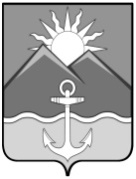 ДУМА ХАСАНСКОГО МУНИЦИПАЛЬНОГО ОКРУГАПРИМОРСКОГО КРАЯРЕШЕНИЕпгт Славянка27.04.2023                                                                                                                              № 129О Нормативном правовом акте «О размере и порядке возмещения депутатам Думы Хасанского муниципального округа, выполняющим свои полномочия на непостоянной основе, расходов, связанных с осуществлением депутатской деятельности»В соответствии со статьей 16 Федерального закона от 06.10.2003 № 131-ФЗ «Об общих принципах организации местного самоуправления в Российской Федерации», Уставом Хасанского муниципального округа, Дума Хасанского муниципального округа Приморского краяРЕШИЛА:1.  Принять Нормативный правовой акт «О размере и порядке возмещения депутатам Думы Хасанского муниципального округа, выполняющим свои полномочия на непостоянной основе, расходов, связанных с осуществлением депутатской деятельности».2. Направить Нормативный правовой акт «О размере и порядке возмещения депутатам Думы Хасанского муниципального округа, выполняющим свои полномочия на непостоянной основе, расходов, связанных с осуществлением депутатской деятельности» главе Хасанского муниципального округа для подписания и официального опубликования.	3.  Настоящее решение вступает в силу с момента принятия и распространяется на правоотношения, возникшие с 01 января 2023 года.Председатель Думы                                                                                                  Н.В. Карпова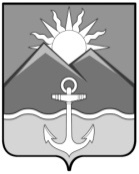 ДУМА ХАСАНСКОГО МУНИЦИПАЛЬНОГО ОКРУГАПРИМОРСКОГО КРАЯпгт СлавянкаНОРМАТИВНЫЙ ПРАВОВОЙ АКТ О размере и порядке возмещения депутатам Думы Хасанского муниципальногоокруга, выполняющим свои полномочия на непостоянной основе, расходов,связанных с осуществлением депутатской деятельностиПринят решением Думы Хасанского муниципального округа от 27.04.2023 № 129Настоящий Нормативный правовой акт разработан в соответствии с Законом Приморского края от 14.07.2008 № 288-КЗ «О сроке полномочий и гарантиях осуществления полномочий депутата, члена выборного органа местного самоуправления, выборного должностного лица местного самоуправления в Приморском крае», частью 27 статьи 32 Устава Хасанского муниципального округа и устанавливает размер и порядок возмещения депутатам Думы Хасанского муниципального округа, выполняющим свои полномочия на непостоянной основе (далее - депутат), расходов, связанных с осуществлением депутатской деятельности.1. Общие положения1.1.	Настоящий Нормативный правовой акт распространяется на депутатов Думы Хасанского муниципального округа, выполняющих свои полномочия на непостоянной основе, в части возмещения им расходов, связанных с осуществлением депутатской деятельности.1.2.	Под депутатской деятельностью, за осуществление которой депутату возмещаются расходы, подразумевается:транспортные расходы по перемещению в пределах Хасанского муниципального округа, в том числе расходы по использованию личного автомобиля;участие депутата в заседаниях Думы Хасанского муниципального округа;учеба депутата (Дни депутата, семинары);участие в работе депутатских постоянных комиссий;работа депутата в избирательном округе;отчеты и прием депутатом населения;иная депутатская деятельность, предусмотренная Уставом Хасанского муниципального округа и Регламентом Думы Хасанского муниципального округа.1.3.	Возмещение расходов, связанных с осуществлением депутатской деятельности, производится в течение одного месяца с момента подачи заявления депутатом. 2. Размер возмещаемых расходов2.1.	Размер возмещения депутату расходов, связанных с осуществлением депутатской деятельности, составляет 1200 рублей в месяц на все виды деятельности, указанные в пункте 1.2 раздела 1 настоящего Нормативного правового акта.2.2.	Изменение размера возмещения депутату расходов, связанных с осуществлением депутатской деятельности, возможно только по истечении финансового года.2.3.	Размер возмещения депутату расходов, связанных с осуществлением депутатской деятельности, устанавливается на каждый календарный год одновременно с принятием местного бюджета района.2.4.	Размер возмещения расходов, связанных с осуществлением депутатской деятельности, может быть уменьшен по распоряжению председателя Думы Хасанского муниципального округа конкретному депутату в том месяце, когда депутат не принимал участие в заседании Думы или заседании постоянной депутатской комиссии, в соответствии с табелем посещения депутатом заседаний.Табель посещений депутатом заседаний Думы и заседаний постоянных депутатских комиссий ведется аппаратом Думы Хасанского муниципального округа и утверждается председателем Думы округа.2.5.	Возмещение депутату расходов, связанных с осуществлением депутатской деятельности, в иной форме, не предусмотренной настоящим Нормативным правовым актом, не допускается.3. Источники возмещения расходовФинансирование выплат по возмещению расходов, связанных с осуществлением депутатской деятельности, осуществляется за счет средств местного бюджета в пределах установленных лимитов, предусмотренных на обеспечение деятельности Думы Хасанского муниципального округа на текущий финансовый год.4. Порядок возмещения расходов4.1.	Выплата депутату денежных средств по возмещению расходов, связанных с осуществлением депутатской деятельности, производится в аппарате Думы по распоряжению председателя Думы Хасанского муниципального округа.4.2.	Запрещается перераспределение невостребованных средств, предусмотренных на возмещение расходов, связанных с депутатской деятельностью одного депутата, для выплат другому депутату.5. Порядок расходования и отчетности5.1.	Депутат вправе расходовать полученные средства исключительно в целях возмещения расходов, связанных с осуществлением депутатской деятельности.5.2.	Отчетные документы о расходовании средств депутатами не представляются. 6. Вступление настоящего Нормативного правового акта в силуНастоящий Нормативный правовой акт вступает в силу со дня его официального опубликования.Глава Хасанского муниципального округа                                                                                            И.В. Степановпгт Славянка27.04.2023 года№ 49– НПАБюллетень муниципальных правовых актов
Хасанского муниципального округаВЫПУСК № 145 мая 2023 г.Официальное издание, учрежденное администрацией 
Хасанского муниципального округа исключительно 
для издания официальных сообщений и материалов, 
нормативных и иных актов Хасанского муниципального округаГлавный редактор Старцева И.В.Редакционная коллегия:Старцева И.В., Куличенко О.В., Захаренко М.А.Издатель: Администрация Хасанского муниципального округа________________________________Адрес редакции:692701 п. Славянка Приморского края, ул. Молодежная, 1.Выпуск  от 5 мая 2023 г. № 14Тираж 2 экземпляра.Свободная цена. Правом распространения обладает МБУ «Централизованная библиотечная система» Хасанского муниципального округа.Электронная версия издания размещена на официальном сайте 
Хасанского муниципального округа (https://xasanskij-r25.gosweb.gosuslugi.ru/).В администрацию Хасанского муниципального округа Приморского краяот(далее - заявитель).(фамилия, имя, отчество (при наличии) физического лица, наименование - для крестьянского (фермерского) хозяйства)(фамилия, имя, отчество (при наличии) физического лица, наименование - для крестьянского (фермерского) хозяйства)(фамилия, имя, отчество (при наличии) физического лица, наименование - для крестьянского (фермерского) хозяйства)(фамилия, имя, отчество (при наличии) физического лица, наименование - для крестьянского (фермерского) хозяйства)Адрес заявителя:Адрес заявителя:(место регистрации физического лица, почтовый адрес, местонахождение - для крестьянского (фермерского) хозяйства)(место регистрации физического лица, почтовый адрес, местонахождение - для крестьянского (фермерского) хозяйства)(место регистрации физического лица, почтовый адрес, местонахождение - для крестьянского (фермерского) хозяйства)(место регистрации физического лица, почтовый адрес, местонахождение - для крестьянского (фермерского) хозяйства)(реквизиты документа, удостоверяющего личность физического лица, государственный регистрационный номер записи о государственной регистрации в едином государственном реестре индивидуальных предпринимателей, сведения о государственной регистрации заявителя в Едином государственном реестре юридических лиц - в случае, если заявление подается юридическим лицом или идентификационный номер налогоплательщика – для крестьянского (фермерского) хозяйства)(реквизиты документа, удостоверяющего личность физического лица, государственный регистрационный номер записи о государственной регистрации в едином государственном реестре индивидуальных предпринимателей, сведения о государственной регистрации заявителя в Едином государственном реестре юридических лиц - в случае, если заявление подается юридическим лицом или идентификационный номер налогоплательщика – для крестьянского (фермерского) хозяйства)(реквизиты документа, удостоверяющего личность физического лица, государственный регистрационный номер записи о государственной регистрации в едином государственном реестре индивидуальных предпринимателей, сведения о государственной регистрации заявителя в Едином государственном реестре юридических лиц - в случае, если заявление подается юридическим лицом или идентификационный номер налогоплательщика – для крестьянского (фермерского) хозяйства)(реквизиты документа, удостоверяющего личность физического лица, государственный регистрационный номер записи о государственной регистрации в едином государственном реестре индивидуальных предпринимателей, сведения о государственной регистрации заявителя в Едином государственном реестре юридических лиц - в случае, если заявление подается юридическим лицом или идентификационный номер налогоплательщика – для крестьянского (фермерского) хозяйства)(сведения о представителе заявителя)(сведения о представителе заявителя)(сведения о представителе заявителя)(сведения о представителе заявителя)с кадастровым номеромс кадастровым номеромадрес (описание местоположения) адрес (описание местоположения) адрес (описание местоположения) адрес (описание местоположения) в	(указывается при наличии сведений)	(указывается при наличии сведений)	(указывается при наличии сведений)	(указывается при наличии сведений)для                    (вид права, на котором заявитель желает приобрести земельный участок)                    (вид права, на котором заявитель желает приобрести земельный участок)                    (вид права, на котором заявитель желает приобрести земельный участок)                    (вид права, на котором заявитель желает приобрести земельный участок)	(цель использования земельного участка)	(цель использования земельного участка)	(цель использования земельного участка)	(цель использования земельного участка)	(цель использования земельного участка)Контактный телефон (факс)Контактный телефон (факс)Контактный телефон (факс)Адрес электронной почтыАдрес электронной почтыАдрес электронной почтыИные сведения о заявителеИные сведения о заявителеИные сведения о заявителе1.2.(подпись)(подпись)(дата)№ п/пАдрес (местоположение) объекта <1>Вид объекта недвижимости; тип движимого имущества <2>Наименование объекта учета <3>Сведения о недвижимом имуществеСведения о недвижимом имуществеСведения о недвижимом имуществеСведения о недвижимом имуществеСведения о недвижимом имуществеСведения о недвижимом имуществе№ п/пАдрес (местоположение) объекта <1>Вид объекта недвижимости; тип движимого имущества <2>Наименование объекта учета <3>Основная характеристика объекта недвижимости <4>Основная характеристика объекта недвижимости <4>Основная характеристика объекта недвижимости <4>Кадастровый номер <5>Кадастровый номер <5>Техническое состояние объекта недвижимости <6>№ п/пАдрес (местоположение) объекта <1>Вид объекта недвижимости; тип движимого имущества <2>Наименование объекта учета <3>Тип (площадь - для земельных участков, зданий, помещений; протяженность, объем, площадь, глубина залегания - для сооружений; протяженность, объем, площадь, глубина залегания согласно проектной документации - для объектов незавершенного строительства)Фактическое значение/Проектируемое значение (для объектов незавершенного строительства)Единица измерения (для площади - кв. м; для протяженности - м; для глубины залегания - м; для объема - куб. м)НомерТип (кадастровый или условный, устаревший)Техническое состояние объекта недвижимости <6>12345678910Сведения о движимом имуществеСведения о движимом имуществеСведения о движимом имуществеСведения о движимом имуществеСведения о правообладателе и о правах третьих лиц на имуществоСведения о правообладателе и о правах третьих лиц на имуществоСведения о правообладателе и о правах третьих лиц на имуществоСведения о правообладателе и о правах третьих лиц на имуществоКатегория земель <7>Вид разрешенного использования <8>Государственный регистрационный знак (при наличии)Марка, модельГод выпускаСостав (принадлежности) имущества <9>Для договоров аренды и безвозмездного пользованияДля договоров аренды и безвозмездного пользованияНаименование правообладателя <11>Наличие ограниченного вещного права на имущество <12>Категория земель <7>Вид разрешенного использования <8>Государственный регистрационный знак (при наличии)Марка, модельГод выпускаСостав (принадлежности) имущества <9>Наличие права аренды или права безвозмездного пользования на имущество <10>Дата окончания срока действия договора (при наличии)Наименование правообладателя <11>Наличие ограниченного вещного права на имущество <12>11121314151617181920ИНН правообладателя <13>Контактный номер телефона <14>Адрес электронной почты <15>212223